Björklinge BK Flickor 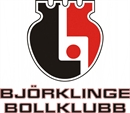 F14/15, F15 Region, DJ17Vårt flicklag i Björklinge BK söker nu företag för sponsring av ett nytt matchställ till säsongen 2015/16. Vi har under den senaste säsongen ökat vår spelartrupp från 14 till 22 spelare och inför 2015/16 slår vi ihop med ytterligare 9 spelare från F99. Vårt tidigare matchställ har vi ägt länge och är nu för litet och slitet. Matchstället som F99 har haft har också gjort sitt, gott och väl, i många säsonger. Till denna nystart söker vi därför Er för att kunna köpa ett nytt ställ till alla våra spelare. Totalt 2 matchställ med 40 hemma-tröjor och 40 borta-tröjor samt shorts och strumpor. Till det kommer vi även att sätta undan en slant till hjälmstöd för våra målvakter.Vår stora trupp behöver fler utmaningar och kommer därför även att spela med de äldre tjejerna i DJ17. Vi kommer också att ansvara för träningarna och lagledarrollen i det laget i tätt samarbete med vårt eget lag. Eftersom det laget är litet och vi vill erbjuda dessa tjejer möjligheten att fortsätta med denna fantastiska sport, kommer spelarna att både träna och spela matcher ihop.Laget vill med detta brev erbjuda Ert företag att gå in som sponsor i vårt innebandylag med så stora framtidsutsikter. Vi hoppas att Ni kan tänka Er att stötta vår verksamhet på något sätt, nedan finns ett sponsorförslag men vi skräddarsyr gärna något enligt Era önskemål.Björklinge BK F01 har spelat innebandy sedan säsongen 2008/09 och många spelare spelar även fotboll tillsammans. Våra spelare kommer i huvudsak ifrån Björklinge, men har även spelare från Skuttunge, Åkerlänna och Uppsala. Vi är ett lag med många olika färdigheter och välkomnar alla som vill spela innebandy med oss.Vår träningsnärvaro är en av föreningens högsta på närmare 90 %, vilket visar att detta med innebandy, det är kul. Även vår hemsida är välbesökt. Vi är aktiva på hemsidan med referat från alla våra matcher samt många nyheter. Vi har ett av Upplands 10 mest besökta lagsidor i alla idrotter inräknat. Det gör att Ert företag syns ofta även utanför vår förening.Är detta intressant kontakta gärna.Malin Engberg 070-724 18 20 eller Per Lundkvist 0703-83 40 43 för mer information.Med vänlig hälsning, Björklinge BK F01 och F99Sponsoravtal tecknat den _____________ mellan Björklinge BK F01 Innebandy ochFöretag:____________________________________________________Adress:_____________________________________________________Postadress:_________________________________________________Kontaktperson:_____________________________________________Telefon:_____________________________________________________Mejl adress:_________________________________________________Datum/Ort:_________________________________________________Underskrift__________________________________________________Underskrift BBK_____________________________________________Ett stort tack för ert stöd!Våra sponsorer 2014/2015	www.laget.se/BBK_F01PR Bygg	Björklinge Glas & Metall	Jungestål MetallserviceTibbles Kök	Helgessons Catering	Uno´s DatabrodyrBjörklinge El	Engbergs Entreprenad	Roos Redovisning & 		Konsultation            Sponsorpaket Platina: 10 000 krReklamplats på matchtröja fram – Stor reklamplats i serieprogram – Matchsponsor på 3 hemmamatcher – Logga med länkning på lagets hemsida. Tryckkostnad på matchtröja ingår ej. Fritt val i antal tröjor, 40 st eller 80 st.            Sponsorpaket Guld:7 500 krReklamplats på matchtröja bak  – Stor reklamplats i serieprogram – Matchsponsor på 2 hemmamatcher – Logga med länkning på lagets hemsidaTryckkostnad på matchtröja ingår ej. Fritt val i antal tröjor, 40 st eller 80 st.            Sponsorpaket Silver:5 000 krReklamplats på matchtröja ärm, byxa ben eller mindre tryck tröja – Mindre reklamplats i serieprogram – Matchsponsor på 1 hemmamatch – Logga med länkning på lagets hemsidaTryckkostnad på matchtröja ärm/byxa ingår ej. Fritt val i antal platser, 40 st eller 80 st.           Eget förslag:________ krReklamplats på matchställ efter ök. - Reklamplats i serieprogram efter ök. - Matchsponsor efter ök. - Logga med länkning på lagets hemsidaInfo:____________________________________________________________________________Faktureras från BBK´s kassör direkt till företagaren, via mail eller post.Sponsoravtalet är löpande och gäller så länge vi äger matchstället. Stället ärvs sedan av yngre lag vilket gör att reklamtrycket fortsätter, fast i deras lags ägo. Ni som tidigare inte sponsrat vårt lag, behöver skicka Er logga i EPS format till oss för tryck. Skicka den till perlundkvist@outlook.comVi ser gärna att Ni svarar innan 2015 05 31 för att hinna beställa och tryckaTryckpriser IntersportTryck i en färg.Faktureras direkt från InterSport till företagaren.A4-plåt(bröst, rygg)	61kr/st	10-24 stStartkostnad första gången	800kr	55kr/st	25-49 stStartkostnad, gammal logga	600kr	50kr/st	50-99 stA6-plåt(ärm, byxa)		35kr/st	10-24 stStartkostnad första gången	400kr	30kr/st	25-49 stStartkostnad, gammal logga	300kr	25kr/st	50-99 stOvanstående priser är inkl. moms och pris/plats, schabloner mm ingår.För bästa resultat önskas logga i vekoriserad EPS-filformat.Exempel på filformat som fungerar dåligt: jpg, tiff, jpeg, word, exel